TONDEUSE SABO 43  COMPACT E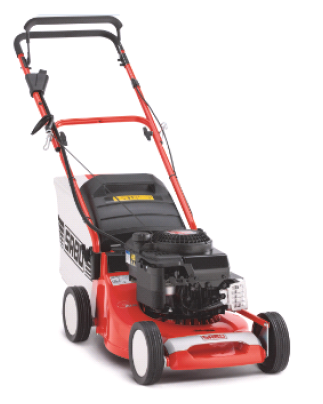 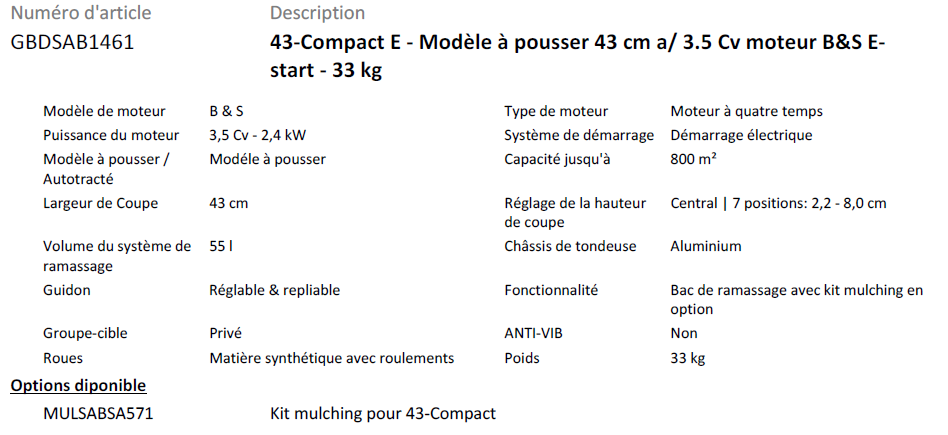 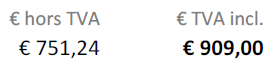 